Аутизм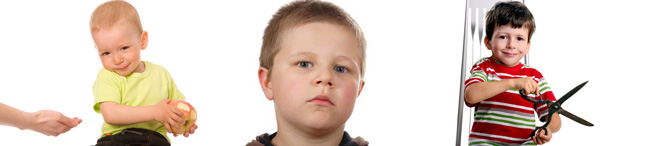 Нарушением психического развития, которое характеризуется расстройствами моторики и речи и приводит к нарушению социального взаимодействия, является аутизм. Это заболевание оказывает сильное влияние на ранее развитие ребенка и на всю жизнь человека в дальнейшем. Не существует медицинских анализов, которые смогли бы диагностировать аутизм. Только наблюдая за поведением ребенка и его общением с окружающими можно поставить диагноз «аутизм».Дети, страдающие аутизмом, не желают заводить друзей. Предпочтение такие дети отдают одиночеству, а не играм со сверстниками. У аутистов медленно развивается речь, они часто вместо слов используют жесты и не отвечают на улыбки. Аутизмом приблизительно в четыре раза чаще страдают мальчики. Заболевание это встречается довольно часто (5-20 случаев на 10000 детей).Симптомы и признаки аутизмаУ некоторых детей симптомы аутизма можно обнаружить уже в младенчестве. Чаще всего аутизм проявляется к трем годам. Признаки аутизма могут изменяться в зависимости от уровня развития ребенка и его возраста.Нарушено развитие неречевой и речевой коммуникации. Характерно:Отсутствие мимики и жестов. Может отсутствовать и речь;Ребенок никогда не улыбается собеседнику, не смотрит ему в глаза;Речь нормальная, но беседовать с другими ребенок не может;Речь ненормальная по содержанию и форме, то есть ребенок повторяет услышанные где-то фразы, которые не относятся к данной ситуации;Речь ненормальная фонетически (проблемы с интонацией, ритмом, монотонность речи).Нарушено развитие социальных навыков. Характерно:Дети не желают общаться и дружить с ровесниками;Игнорирование чувства и существование других людей (даже родителей);Не делятся с близкими своими проблемами, так как не видят в этом необходимости;Никогда не подражают ни мимике, ни жестам других людей или повторяют эти действия неосознанно, никак не связывая их с ситуацией.Нарушено развитие воображения, что приводит к ограниченному кругу интересов. Характерно:Неестественное, нервное, отчужденное поведение;Ребенок-аутист проявляет истерики при изменении окружающей обстановки;Предпочтение отдает уединению, играм с самим собой;Отсутствует воображение и интерес к воображаемым событиям;Тяготит к определенному предмету и испытывает навязчивое желание постоянно держать его в руках;Испытывает требование точно повторять одни и те же действия;Концентрирует свое внимание на чем-то одном.Люди, страдающие аутизмом, отличаются неровным развитием, что дает им возможность быть талантливыми в какой-то узкой области (музыка, математика). Для аутизма характерно нарушение развития социальных, мыслительных, речевых умений.Причины аутизмаНекоторые исследователи полагают, что причиной аутизма могут стать различные патологии родов, черепно-мозговые травмы, инфекции. Еще одна группа ученых относит аутизм к детской шизофрении. Существует мнение и о врожденной дисфункции мозга.Вполне вероятно, что важную роль в развитие аутизма играет врожденная хрупкость эмоций. В таких случаях при воздействии каких-либо неблагоприятных факторов ребенок закрывается от внешнего мира.Диагностика аутизмаВыявить у ребенка аутизм врачи сразу не способны. Причиной этого является то, что такие симптомы аутизма наблюдаются и при нормальном развитии ребенка. Из-за этого диагноз зачастую ставят с опозданием. Для аутизма характерно разнообразное проявление, при этом ребенок может иметь только два-три симптома, что тоже затрудняет диагностику. Главный признак аутизма – нарушение восприятия реальности.Ребенок, страдающий аутизмом, не желает ни с кем вступать в контакт. Создается впечатление, что он даже не чувствует боли. Речь развивается медленно. Встречается недоразвитие речи. Ребенок боится всего нового, выполняет монотонные и повторяющиеся движения.Если родители обнаружили у ребенка симптомы аутизма, они должны немедленно обратиться к детскому психиатру. В настоящее время создано много центров развития ребенка, в которых помогут диагностировать и оказать эффективную помощь в лечении.Гирик  В.Г.—врач-психиатр